ACE City Summary – Denver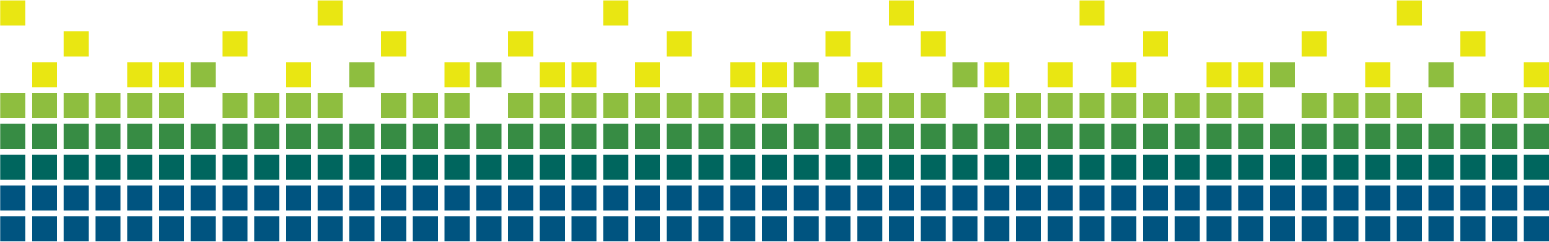 March 2019Key Academic FindingsACE scholars graduate from high school at a higher rate – 97.9% of ACE scholars graduated from high school – approximately 17.7 points higher than the rate of all high school students in Denver, and 29 points more than FRL-eligible students in the state.A higher rate of ACE scholars are proficient at reading and math – a higher proportion of ACE students test at or above proficiency in third-grade reading and eighth grade math.  The largest gap occurs with eighth grade math, where the proportion of ACE scholars who were proficient in this subject is 61.1 points higher than FRL-eligible children attending a public school.Students attain proficiency in two years – Examining three years’ pf data, ACE students start below proficiency and are able to score at or above proficiency on standardizes tests just after two years.ACE schools report higher college matriculation rates than Denver school districts – nearly all students at ACE-affiliated schools attend a college or university (95.6%) – nearly forty points (38.3) points higher than the college matriculation rate for public school students in the Denver area.Key Findings from ParentsAcademics and safety are driving factors for choice – most ACE parents choose private schools due to the better academics (89.6%), the safer environment (85.2%) and the faith-based curriculum (84.6%).ACE student households are larger and poorer –compared to the average Denver household with school-aged children, ACE students are being raised in larger households (ACE 4.5, Denver 3.5), with considerably smaller median incomes (ACE $36,927, Denver $77,130).ACE-affiliated Building FindingsACE-affiliated schools have more experienced principals – on average, a principal at an ACE-affiliated private school has nearly 14.2 years of experience as a principal, with eight of those years at their current building (56.7% of their total experience).  Further, their total experience is approximately 6.2 years longer than the average Denver principal.ACE-affiliated schools are at 83% capacity – 5,433 seats at ACE-affiliated Denver schools are empty. 